SISTEM INFORMASI PENERIMAAN SISWA BARUDI SMA 1 KALASANBAB IPENDAHULUANLatar Belakang MasalahDengan adanya teknologi komputer yang sangat pesat saat ini, menimbulkan pengaruh yang sangat besar dalam berbagai bidang kehidupan. Hal ini menunjukan peranan teknologi komputer yang sangat besar. Demikian pula halnya pada dunia sekolah. Penerapan teknologi komputer akan sangat membantu sebuah sekolah agar dapat mengetahui siswa yang mendaftar ke sekolah tersebut. Salah satu contoh sekolah yang perlu adanya penerapan teknologi komputer adalah Sistem informasi penerimaan siswa baru di sma 1 kalasan.Dalam Sistem informasi penerimaan siswa baru di SMA Negeri 1 Kalasan, alat bantu teknologi komputer sangat diperlukan, mengingat berbagai kegiatan yang dilakukan masih menggunakan sistem manual.  Selain itu juga untuk mempermudah bagi siswa yang mau mendaftar ke sekolah tersebut karena siswa sudah bisa mendaftar secara online. Selain itu juga Guru-guru dapat menghemat waktu karena tidak sibuk lagi membereskan berkas-berkas siswa yang mau mendaftar, data lebih efektif dan efisien, untuk menghasilkan berkas-berkas yang dibutuhkan lebih cepat dan akurat., sehubungan dengan masalah tersebut, Sistem informasi penerimaan siswa baru di SMA Negeri 1 Kalasan membutuhkan suatu program aplikasi yang dapat menghasilkan informasi dengan cepat dan tepat dalam jumlah banyak dalam pengimplementasiannya.Pokok MasalahTerkait dengan permasalahan yang ada didalam latarbelakang permasalahan diatas maka pokok masalah yang akan dibahas pada karya tulis ini adalah menerapkan suatu sistem Informasi Penerimaan Siswa Baru di SMA Negeri 1 Kalasan. Sehingga dalam pengolahan data-datanya dapat di lakukan secara terkomputerisasi yang dapat memperkecil kesalahan-kesalahan yang sering terjadi dalam pengolahan data dan mempercepat memperoleh informasi yang di butuhkan dengan cepat dan akurat.Tujuan Tujuan penulisan Tugas Akhir  Sistem informasi penerimaan Siswa baru ini adalah untuk meningkatkan efektifitas untuk mendapatkan informasi tentang penerimaan siswa baru yang lebih cepat dan efisien serta mempermudah proses pengolahan data sehingga dapat berjalan dengan cepat dan akuratBatasan MasalahSetelah mengamati permasalahan yang terdapat di dalam Sistem informasi, maka penulisan Tugas Akhir ini membatasi masalah yaitu:Pendaftaran tidak dikenai biayaMembahas sampai registrasiDalam 1 kali tahun ajaran calon siswa hanya boleh 1 kali mendaftarTidak menggunakan sistem rayonPenyeleksian calon siswa berdasarkan total nilai NemBAB 2ANALISIS DAN PERANCANGAN SISTEM2.1 Analisis SistemUntuk membangun sebuah system informasi ini dibutuhkan sebuah perancangan yang baik dan terperinci.  Beberapa perancangan yang dibuat antara lain struktur table, perancangan system basis data, diagram alir, masukkan dan keluaran. 2.2 Sistem PendukungUntuk mendapat tujuan sebuah system dibutuhkan system pendukung. Oleh karena itu diperlukan kerjasama  yang baik anatara kesatuan dari alat bantu tersebut, sehingga system yang direncanakan menghasilkan informasi yang berguna sesuai dengan yang diharapkan pemakai.2.2.1  Sistem Perangkat LunakPerangkat lunak atau software merupakan program yang berguna untuk menjalankan perangkat keras atau hardware. Untuk membangun system informasi ini diperlukan aplikasi-aplikasi sebagai berikut :Sistem Operasi menggunakan Windows XP SP 2.Macromedia dreamweaver untuk script editornya.Untuk Databasesnya  menggunakan MySQL dan PHP sebagai bahasa programnya.2.2.2  Sistem Perangkat KerasSystem perangkat keras (hardware) adalah perlatan yang mendukung dalam pembuatan system informasi ini. Perangkat keras ini terdiri atas unit masukan, pemroses, dan keluaran. Beberapa perangkat keras yang dibutuhkan untuk membangun system informasi ini adalah :Satu set PC spesifikasi minimal Pentium 4 dengan kecepatan prosesor 2.0 MHz.Memory minimal 250 Mb.Harddisk minimal kapasitas 40 Gb.2.2.3. User Yang TerlibatPendaftar atau calon siswaPegawai sekolah atau adminOrang tua calon siswa2.3 Relasi Antar Tabel	Perlunya Relasi tabel adalah untuk menghubungkan tabel satu ke tabel lain nya yang saling berkaitan sehingga kita bisa mengetahui hubungan antar tabel apakah one to one, one to many, many to many.Gambar 2.1 Relasi TabelKeterangan:*Primary Key (kunci utama)**Foreign key (kunci tamu)2.3.1 Penjelasan Relasi Tabel Hubungan antara tabel pendaftaran dengan tabel registrasi adalah one to one pada field id_pendaftaran, relasi one to one berarti satu pendaftaran hanya dapat sekali melakukan registrasi.Hubungan antara tabel registrasi dengan tabel pembatalan adalah one to one pada field id_registrasi, dimana relasi ini berarti satu id registrasi hanya dapat melakukan satu kali pembatalan.Hubungan antara tabel pendaftaran dengan tabel tahun_ajaran adalah one to many pada field id_tahun, yang mana maksud dari relasi ini adalah satu id_tahun dapat digunakan oleh banyak calon siswa.Hubungan antara tabel registrasi dengan tabel pegawai adalah one to many pada field NIP, yang mana maksud dari relasi ini adalah satu NIP dapat melayani banyak calon siswa.2.4 Diagram Alir Sistem	Diagram alir sistem harus di rancang untuk mendukung kelancaran pembuatan sistem informasi agar dapat berjalan dengan baik, dan Diagram alir sistem ini merupakan alat di dalam menentukan langkah-langkah kerja yang akan dilakukan oleh program.Adapun bagan alir sistem program dari sistem penerimaan siswa baru 1 kalasan adalah:Gambar 2.2 Diagram Alir SistemKeterangan:1.   Laporan data pegawai2.   Laporan data tahun ajaran PSB3.   Laporan data siswa diterima per tahun ajaran4.   Laporan data siswa cadangan per tahun ajaran5.   Laporan data siswa tidak diterima per tahun ajaran6.   Laporan data pembatalan pendaftaran per tahun ajaran7.   Laporan data registrasi siswa per tahun ajaran2.5 Rancangan Struktur Tabel	Pada perancangan sistem penerimaan siswa baru Sma 1 kalasan ini terdiri dari 5 tabel yaitu pendaftaran, registrasi, pegawai,  pembatalan, Tahun ajaran.adapun struktur tabel – tabel diatas adalah sebagai berikut:2.5.1 Tabel PegawaiTabel ini berfungsi untuk menyimpan data – data pegawai yang berhak mengakses dan memanipulasi database. Adapun perancangannya sebagai berikut:Field kunci primer: Niplebar field : 62.1 Tabel Pegawai2.5.2 Tabel Tahun_ajaranTabel ini berfungsi untuk menyimpan data – data tahun ajaran, Adapun perancangannya sebagai berikut:Field kunci primer: id_tahunlebar field : 92.2 Tabel Tahun_ajaran2.5.3 Tabel PembatalanTabel ini berfungsi untuk menyimpan data – data pembatalan yang melakukan pendaftaran, Adapun perancangannya sebagai berikut:Field kunci primer: id_ pembatalanlebar field : 102.3 Tabel Pembatalan2.5.4 Tabel RegistrasiTabel ini berfungsi untuk menyimpan data – data registrasi yang melakukan registrasi, Adapun perancangannya sebagai berikut:Field kunci primer: id_ registrasilebar field : 62.4 Tabel Registrasi2.5.5 Tabel PendaftaranTabel ini berfungsi untuk menyimpan data – data  pendaftaran yang melakukan pembatalan, Adapun perancangannya sebagai berikut:Field kunci primer: id_ pendaftaranlebar field : 102.5 Tabel Pendaftaran2.6 Perancangan Masukan (Input Data)Proses suatu masukan merupakan awal dari suatu pembentukan informasi. Data hasil dari proses merupakan masukan untuk sistem informasi. Adapun rancangan masukan sistem informasi penerimaan siswa baru di Sma 1 kalasan adalah sebagai berikut:2.6.1 Rancangan Input Pendaftaran	Perancangan form input ini digunakan untuk menginputkan data pendaftaran yang baru, yang mana data – data tersebut nantinya akan digunakan untuk  masuk kedalam sistem penerimaan siswa baru tersebut.Gambar 2.3 Perancangan form input pendaftaran2.6.2 Rancangan Input Data pegawaiPerancangan form input ini digunakan untuk menginputkan data pegawai yang baru.Gambar 2.4 Perancangan form input data pegawai2.6.3 Rancangan Input Data RegistrasiPerancangan form input ini digunakan untuk menginputkan data siswa yang melakuakan registrasi pendaftaran.Gambar 2.5 Perancangan form input data registrasi2.6.4 Rancangan Input Data Tahun ajaranPerancangan form input ini digunakan untuk menginputkan atau menentukan tahun ajaran yang berlaku.Gambar 2.6 Perancangan form input tahun ajaran2.6.5 Rancangan Input Data PembatalanPerancangan form input ini digunakan untuk menginputkan data calon siswa yang melakukan pembatalan pendaftaran.Gambar 2.7 Perancangan form input pembatalan2.7 Perancangan Output (Laporan-laporan)2.7.1 PegawaiGambar 2.8 Perancangan laporan pegawai2.7.2 Laporan RegistrasiGambar 2.9 Perancangan laporan registrasi2.7.3  Laporan AkademikGambar 2.10 Perancangan laporan Akademik2.7.4 Laporan PembatalanGambar 2.11 Perancangan laporan Pembatalan2.7.5 Laporan Siswa Keseluruhan per tahun ajaranGambar 2.12 Perancangan laporan Siswa Keseluruhan per tahun ajaran2.7.6 Laporan Siswa Diterima per tahun ajaranGambar 2.13 Perancangan laporan Siswa Diterima2.7.7 Laporan Data Calon Siswa CadanganGambar 2.14 Perancangan laporan  siswa cadanganBAB 3IMPLEMENTASI3.1 Implementasi Sistem	Berdasarkan hasil Analisa dan desain yang telah di lakukan pada bab 2, maka pada bab ini akan mengimplementasikan hasil sistem penerimaan mahasiswa baru di sma 1 kalasan.Implementasi merupakan tahap dimana system siap dioperasikan pada keadaan yang sebena nya. Dari sini akan di ketahui apakah system bener-bener dapat menghasilkan keluaran sesuai dengan tujuan yang di inginkan.	Sebuah program di terapkan atau di Implementasikan, maka program harus terlebih dahulu bebas dari kesalahan-kesalahan.kesalahan program yang mungkin terjadi antara lain adalah kesalahan bahasa, kesalahan waktu proses,  dan kesalahan logika. Setelah program bebas dari kesalahan, program di tes dengan memasukkan data uji untuk di olah. Penjelasan pada bab ini merupakan penuntun bagi pemakai tentang bagai mana cara mengoperasikan system penerimaan siswa bari di sma 1 kalasan, sehingga nantinya dapat di capai apa yang di inginkan oleh semua pihak.3.2 Langkah-langkah Menjalankan program 	Untuk menjalankan program sistem penerimaan siswa baru di sma 1 kalasan ini jika aplikasi ini diupload pada server maka kita dapat menjalankan nya dengan membuka browser dan mengetikan url dari website sma tersebut . 3.2.1 Menu Login Admin	Pada menu login ini di pergunakan untuk membuka menu-menu/membuka akses program yang di sediakan oleh aplikasi, hal ini dimaksudkan agar hanya user tertentu saja yang dapat menggunakan proram aplikasi ini, adapun tampilan nya adalah sebagai berikut: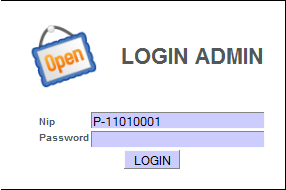 Gambar 3.1 Login admin3.2.2 Menu Pengelolaan Data	Pada menu terdapat beberapa sub menu yaitu sub menu Data pegawai, Data akademik, Data pendaftaran, Data registrasi, Data pembatalan.Berikut penjelasan dari sub-sub menu tersebut.3.2.2.1 Input Data pegawai	Berfungsi untuk menginputkan data pegawai baru ke dalam table pegawai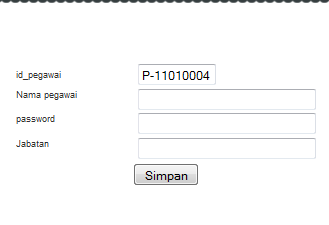 Gambar 3.2 Input Data pegawaiPerintah query untuk input data pegawai adalah:$sql = "insert into pegawai(nip,nama_pegawai,pass,jabatan) values('$nip','$nama',md5('$pass'),'$jabatan')";$hasil=mysql_query($sql); if(!$hasil){ echo mysql_error(); back("gagal simpan");3.2.2.2 Input Data Akademik	Berfungsi untuk menginputkan data tahun ajaran ke dalam table tahun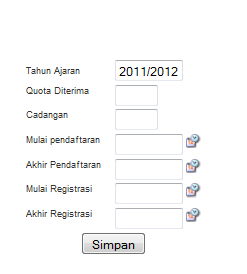 Gambar 3.3 Input Data akademik$sql=”Insert into tahun_ajaran (id_tahun, quota_diterima, quota_cadangan, mulai_pendaftaran, akhir_pendaftaran) values ('$id_tahun' ,'$quota', '$cadangan', '$tgl_daftar', '$akhir_pendaftaran')";$hasil=mysql_query($sql); if(!$hasil){ echo mysql_error(); back("gagal simpan");3.2.2.3 Input Data pendaftaran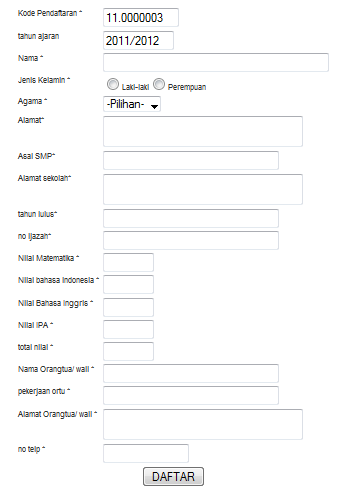 Gambar 3.4 Input Data pendaftaran$sql="insert into pendaftaran (id_pendaftaran, id_tahun, nama_pendaftar, agama_pendaftar, jk_pendaftar,alamat_pendaftar,asal_sekolah,alamat_sekolah,no_ijazah,nama_ortu,alamat_ortu,pekerjaan_ortu,no_telp,nilai_matematika,nilai_binggris,nilai_ipa,nilai_bindonesia,total_nilai,tgl_daftar)values('$id_pendaftaran','$id_tahun','$nama','$agama','$jk','$alamat','$asal_sekolah','$alamat_sekolah', '$no_ijazah', '$nama_ortu', '$alamat_ortu', '$pekerjaan_ortu', '$no_telp', '$matematika', '$bhs_inggris' ,'$ipa','$bhs_ind','$total_nilai',NOW())";$hasil=mysql_query($sql); if(!$hasil){ echo mysql_error(); back("gagal simpan");3.2.2.4 Input Data Registrasiberfungsi untuk menginputkan data calon siswa yang dinyatakan diterima dan melakukan registrasi, registrasi ini dilakukan oleh pegawai atau admin dari sma tersebut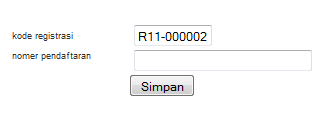 Gambar 3.5 Input Data Registrasi$sql = "insert into registrasi(id_registrasi,id_pendaftaran,nip,tgl_registrasi) values ('$id_registrasi', '$id_pendaftaran', '$nip', NOW())";$hasil=mysql_query($sql); if(!$hasil){ echo mysql_error(); back("gagal simpan");3.2.2.5 Input Data Pembatalanberfungsi untuk melakukan oembatalan pendaftaran bai siswa yang telah melakukan registrasi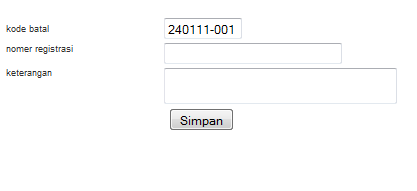 Gambar 3.6 Input data pembatalan$sql = "insert into pembatalan (id_pembatalan, id_registrasi, keterangan, tgl_pembatalan)  values ('$id_pembatalan', '$id_registrasi', '$keterangan', NOW())";$hasil=mysql_query($sql); if(!$hasil){ echo mysql_error(); back("gagal simpan");3.2.3 Menu laporanMenu ini berfungsi untuk memberikan laporan data penerimaan siswa baru yang nantinya akan menjadi evaluasi bagi pihak sekolah untuk menentukan langkah – langkah dalam memilih strategi untuk memperoleh siswa sebanyak – banyaknya yang memiliki mutu pendidikan tinggi.3.2.3.1 Sub Menu laporan Data pegawai keseluruhan: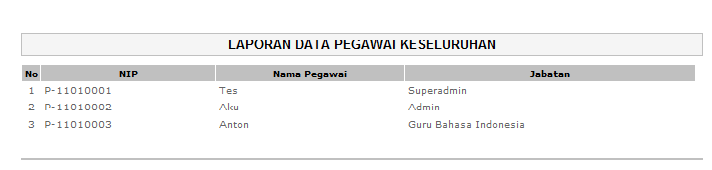 Gambar 3.7 laporan Data pegawai keseluruhan$tabel                = "pegawai"; $where                = "order by nip asc"; $sql                  = "select * from $tabel $where";3.2.3.2 Sub Menu laporan Data Akademik  keseluruhan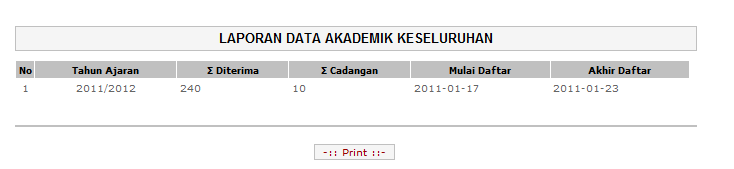 Gambar 3.8 laporan Data Akademik  keseluruhan $sql                = "select * from tahun_ajaran order by id_tahun asc";3.2.3.3 Sub Menu laporan Data Pendaftaran keseluruhan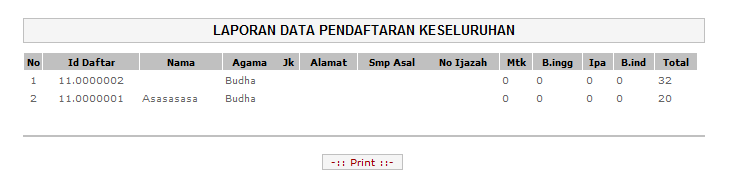 Gambar 3.9 laporan Data Pendaftaran keseluruhan$sql            = "select * from pendaftaran where id_tahun='$tahun_ajaran’ order by total_nilai desc"; 3.2.3.4 Sub Menu laporan Data Siswa di terima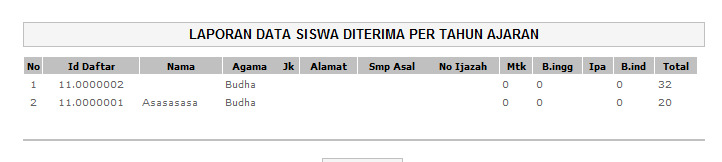 Gambar 3.10 laporan Data Siswa di terima$sql            = "select * from pendaftaran where id_tahun='$tahun_ajaran' order by total_nilai desc limit 0,$diterima[quota_diterima]";3.2.3.5  Sub Menu laporan Data Siswa cadangan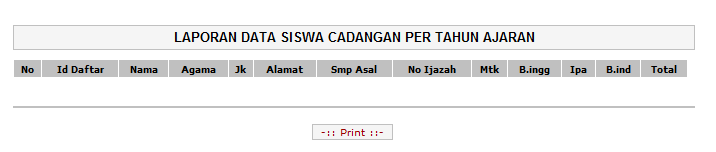 Gambar 3.11 laporan Data Siswa cadangan$sql            = "select * from pendaftaran where id_tahun='$tahun_ajaran' order by total_nilai desc limit $diterima[quota_diterima],$diterima[quota_cadangan]";3.2.3.6  Sub Menu laporan Data Registrasi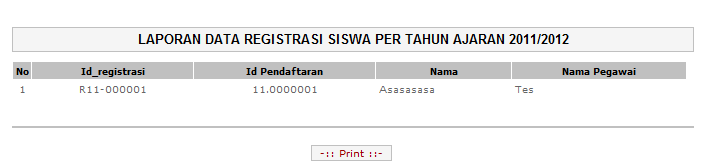 Gambar 3.12 laporan Data Registrasi$sql            = "select r.id_registrasi,pg.nama_pegawai,p.* from registrasi r left join pendaftaran p on r.id_pendaftaran=p.id_pendaftaranleft join pegawai pg on r.nip=pg.nip ";3.2.3.7 Sub Menu laporan Data Pembatalan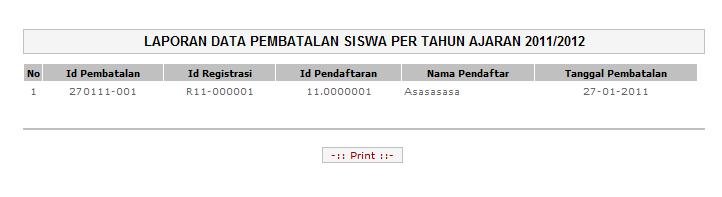 Gambar 3.13 laporan Data Pembatalan$sql            = "select pb.id_pembatalan,tgl_pembatalan,rg.id_registrasi,rg.id_pendaftaran, pd.nama_pendaftar  from registrasi rg left join pembatalan pb on rg.id_registrasi = pb.id_registrasi left join pendaftaran pd on rg.id_pendaftaran = pd.id_pendaftaran";BAB 4KESIMPULAN DAN SARAN4.1 KESIMPULANBerdasarkan dari uraian yan telah dibahas sebelumnya, makaq dapat diambil kesimpulan sebagai berikut:Dengan adanya system aplikasi PSB berbasis web ini diharapkan calon siswa dapat memantau perkembangan pendaftaran, sehinga dapat mengetahui secara real time apakah dirinya diterima atau tidak diterima bahakan menjadi cadangan.Memudahkan pekerjaan panitia penerimaan siswa baru di sekolah tersebut.Membantu menentukan strategi dalam menentukan langkah berikutnya.Dapat membantu mempublikasikan sekolah itu sendiri. 4.2 SARANAplikasi web ini belum sempurna sehingga masih banyak yang perlu dikembangkanAntara lain:Dalam sistem ini belum disampaikan biaya – biaya, sehingga informasi yang disampaikan ke calon siswa kuang lengkap.Sistem ini masih dapat dikembangkan lagi pada bagian desaina, karena desain yang digunakan masih sederhana. Sehingga user lebih betah dan tertarik menggunakan sistem ini.Sistem ini dapat digunakan untuk mempublikasikan informasi tentang sekolahan ini tetapi harus dilengkapi dengan informasi – informasi tersebut.FieldTipe DataLebarKeteranganNipChar10Nomor induk pegawai PassVarchar100Password pegawainama_pegawaiVarchar40Nama pegawaiJabatan Varchar20Jabatan pegawaiFieldTipe DataLebarKeteranganid_tahunChar10Identitas tahun pendaftaranquota_diterimaInt3Total jumlah siswa yang diterimaquota_cadanganInt2Jumlah siswa cadanganmulai_pendaftaranDateTanggal mulai pendaftaranakhir_pendaftaranDateTanggal akhir pendaftaranFieldTipe DataLebarKeteranganid_pembatalanChar10Nomor pembatalanid_registrasiChar10Nomor pendaftarantgl_pembatalanDateTanggal melakukan pembatalanKeteranganTextAlasan melakukan pembatalanFieldTipe DataLebarKeteranganid_registrasiChar10Nomor registrasiid_pendaftaranChar10Nomor pendaftaranNipChar10Nomor induk pegawai sekolahtgl_registrasiDateTanggal melakukan registrasiFieldTipe DataLebarKeteranganid_pendaftaranChar10Nomor pendaftaranid_tahunChar10Identitas tahun daftarnama_pendaftarVarchar40Nama calon siswa yang mendaftaralamat_pendaftarTextchar25Alamat tempat tinggal sekarang calon siswa jk_pendaftarChar1Jenis kelamin calon siswa yang mendaftaragama_pendaftarChar1Agama calon siswa yang mendaftarnama_ortuVarchar40Nama orang tua calon siswa yang mendaftaralamat_ortuText25Alamat tempat tinggal calon siswa sekarangpekerjaan_ortuVarchar40Pekerjaan orang tua calon siswano_telpChar12Nomer telepon calon siswa atau orang tua asal_sekolahVarchar25Asal sekolah calon siswa alamat_sekolahText25Alamat sekolah calon siswano_ijazahCharNo ijazahnilai_matematikaFloatNilai Ujian Akhir Matematikanilai_ipaFloatNilai ujian akhir IPAnilai_bindonesiaFloatNilai ujian akhir bahasa indonesianilai_binggrisFloatNilai ujian akhir bahasa inggristotal_nemFloat Jumlah nilai nemtgl_daftarDateTanggal melakukan pendaftaranstatus_daftarTextStatus diterima atau tidak